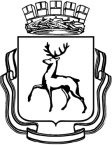 ДЕПАРТАМЕНТ ОБРАЗОВАНИЯАДМИНИСТРАЦИИ ГОРОДА НИЖНЕГО НОВГОРОДАМуниципальное бюджетное дошкольное образовательное учреждение «Детский сад  № 136»603005 г.Нижний Новгород ул Грузинская 12в тел.433-67-29e-mail: super.detsky@yandex.ruПАСПОРТМетодического кабинетаМуниципального бюджетного дошкольного образовательного учреждения «Детский сад № 136»Алгоритм паспорта методического кабинета. 1. Общие положения2. Функции методического кабинета3. Задачи методического кабинета4. Техническая характеристика методического кабинета5. Оборудование кабинета Инвентарная ведомость6. Номенклатура дел7. Оснащение методического кабинета инструктивными материалами• Нормативные документы• Документация старшего воспитателя• Методическая справочная литература• Детская художественная литература• Методические материалы, рекомендации• Дидактический наглядный материал• Видео материал8. Перспективный план развития кабинета на 3 года1. Паспорт.Основанием для разработки данного паспорта являются следующиенормативно-законодательные документы:1.  Федеральный  закон  Российской Федерации от 29 декабря . N 273-ФЗ "Об образовании в Российской Федерации";2.Порядок организации и образовательной деятельности по основным образовательным программам- образовательным программам дошкольного образования, утверждённого приказом Министерства образования и науки Российской Федерации от 30 августа 2013г.№ 10143. Приказ Минобрнауки РФ от 17.10.2013 г. №1155 «Об утверждении федерального государственного образовательного стандарта дошкольного образования» (зарегистрировано в Минюсте РФ 14.11.2013 г., регистрационный № 30384) утвержден и вводится в действие с 1 января 4. Устав дошкольного учреждения  5.Конвенция о правах ребёнка;6.Санитарно-эпидемиологические правила и нормативы   СанПиН 2.4.1.3049-137. Концепция построения развивающей среды в дошкольном учреждении.8. Письмо МО РФ от 14.03.2000г. № 65/23-16 «О гигиенических требованиях к максимальной нагрузке детей дошкольного возраста в организованных формах обучения»;9. (Критерии оценки содержания и методов воспитания и обучения, реализуемых в дошкольном образовательном учреждении (программы и педагогические технологии, характер взаимодействия педагога с детьми). (Приложение к Приказу №10 РФ от 22.08.1996г. №448);10. Письмо МО РФ от 09.08.2000г. №237/23-16 «О построении преемственности в программах дошкольного образования и начальной школы»; 11. Концепция преемственности в эстетическом развитии детей дошкольного и младшего школьного возраста (Центр непрерывного художественного образования МИПКРО и Центр «Дошкольное детство» им. А.В. Запорожца);12. Резолюция Всероссийского совещания руководителей органов управления образования (1999г.) «Проблема преемственности дошкольного и начального обучения»;13. Приказ МП РСФСР «О совершенствовании системы непрерывного образования педагогических кадров учреждений просвещения РСФСР» 03.09.1987 № 164;14. Приказ МНО РСФСР «О совершенствовании системы повышения квалификации руководящих и инженерно-педагогических кадров народного образования и организации работы по непрерывному образованию населения» 20.10.1988 №73;15.Приказ МО РСФСР «О подготовке, переподготовке и повышении квалификации рабочих кадров» от 25.03.1991 №77;16. Приказ МО и ПО РФ «об организации повышения квалификации руководителей региональных органов управления образованием, методистов учреждений системы повышения квалификации районных (городских) методических служб и учителей начальных классов» 04.02.1997 №16917. Решение коллегии МО и ПО, РФ «О состоянии и мерах по улучшению повышения квалификации и переподготовки работников образования РФ» 17.06.1997 №8/1;18. Приказ МО ^Ф «О программе развития системы непрерывного образования в России на 2001-2010гг.» 24.04.2001 № 1818.Нормативно-правовые документы, обеспечивающие преемственность в работе детского сала и школы1. Федеральный  закон  Российской Федерации от 29 декабря . N 273-ФЗ "Об образовании в Российской Федерации";2. Письмо Министерства образования РФ «О построении преемственности в программах дошкольного образования и начальной школы» от 09.08.2000г. №237/23-16.3. Концепция непрерывного образования (дошкольное и начальное звено). (Проект Министерства образования РФ, 1999г.)4. Письмо Министерства общего и профессионального образования РФ «О недопустимости перегрузок обучающихся в начальной школе» от 22.02.1999г. №220/11-12.5. Письмо Министерства образования РФ от 07.04.1999г. № 79/23-16 «О практике проведения диагностики развития ребенка в системе дошкольного образования».6. Письмо Министерства образования РФ от 22.07.1997г. № 990/14-15 «О подготовке детей к школе».7. «Проблемы» преемственности дошкольного и начального образования» (информация Министерства образования РФ от 20.10.1999г.).8. Решение Коллегии Московского комитета образования от 24.02.2000г., протокол № 6/2 «Система дошкольного образования и перспективы его развития».9.Концепция преемственности в работе ДОУ и начальной школы (Центр»Дошкольное детство» им.А.В.Запорожца, 25.09.1997г.)10.Концепция преемственности в эстетическом развитии детейдошкольного и младшего школьного возраста (Центр непрерывного художественного образования МИПКРО и Центр «Дошкольное детство» им. А.В.Запорожца).11.Резолюция Всероссийского совещания руководителей органов управления образования (1999г.) «Проблема преемственности дошкольного и начального обучения».1.Общие положения.Паспорт педагогического кабинета разработан на основе следующих нормативно-правовых документах:1. Федеральный закон  Российской Федерации от 29 декабря . N 273-ФЗ "Об образовании в Российской Федерации";2.Организации и осуществления образовательной деятельности  по основным  общеобразовательным  программам – образовательным  программам    дошкольного образования. Приказ Министерства  образования   и науки  Российской Федерации от 30 август . № 1014  3. Положение о лицензировании образовательной деятельности. Постановление Правительства РФ от 18.10.2000 г. № 7964. О федеральных компонентах государственных образовательных стандартов дошкольного образования. Постановление Правительства РФ 8.04.2000 №3095. О подготовке детей к школе. Письмо МО РФ от 17.11.94. №4426. Концепция дошкольного воспитания. Одобрена решением коллегии Государственного комитета СССР по народному образованию 16.06.89 №7-17. Об организации взаимодействия образовательных учреждений и обеспечение преемственности дошкольного и начального общего образования. Методическое письмо МО РФ от 25.03.94.№35 -М8. О построении преемственности в программах дошкольного образования и начальной школы. Письмо РФ от 9.08.2000 г. №237-23-169. Инструктивно - методическое письмо Министерства образования РФ о программно — методическом обеспечении дошкольного образования - в контексте педагогики развития от 24.03.95 №42 - 19 - 1510.О новых российских программах дошкольных образовательных учреждений.Письмо МО РФ от 29.01.98 №90-19-15 11.0 реализации права дошкольных образовательных учреждений на выбор программ и педагогических технологий. 11.Письмо МО от 2.06.98. №89 - 34-16 12.0 новых развивающих учебно - методических комплектах для дошкольных образовательных учреждений.12. Письмо МО РФ от 24.05.99. №104-23 - 16 13.0 практике проведения диагностики развития ребенка в системе дошкольного образования .2. Функции кабинета.1. В кабинете проводятся;- индивидуальные консультации- коллективные консультации- педагогические и производственные пятиминутки- педагогические советы- семинары- мастер - классы- заседания творческих групп. 3. Задачи кабинета1. Своевременное информирование о:- новых разработках психолого-педагогической науки и рядовой практики,- нормативно - правовом и методическом обеспечении,- о своем учреждении, авторских разработках2. Оказание методической помощи педагогам:- в организации педагогического процесса- в организации самообразования- в изучении и внедрении новых программ- в изучении, внедрении и обобщении передового опыта- в оформлении педагогической документации.3. Пропаганда передового опыта:- внутри дошкольного учреждения,- городе, регионе, республики4. Инновационная деятельность:- организация работы экспериментальной площадки.4.Технические характеристики кабинета. 5. Оборудование кабинета6.Номенклатура дел.7  Оснащение кабинета.7.1. Нормативно-инструктивные материалы:1.  Федеральный  закон  Российской Федерации от 29 декабря . N 273-ФЗ "Об образовании в Российской Федерации";2. Конвенция о правах ребёнка;3.  Приказ Минобрнауки РФ от 17.10.2013 г. №1155 «Об утверждении федерального государственного образовательного стандарта дошкольного образования» (зарегистрировано в Минюсте РФ 14.11.2013 г.,  регистрационный № 30384) утвержден и вводится в действие с 1 января 2014 4. Устав дошкольного учреждения  .5.Организации и осуществления образовательной деятельности  по основным  общеобразовательным  программам – образовательным  программам    дошкольного образования. Приказ Министерства  образования   и науки  Российской Федерации от 30 август . № 1014 6.Санитарно-эпидемиологические правила и нормативы СанПиН 2.4.1.3049-137. Федеральный  закон  Российской Федерации от 29 декабря . N 273-ФЗ "Об образовании в Российской Федерации";7.2. Документация старшего воспитателя:• Годовой план работы ДОУ.• Программа развития ДОУ.• Тетради протоколов заседаний педагогических советов.• План работы с кадрами на месяц.• Журнал поступления и учета литературы и пособий.• Тетрадь наблюдений педагогического процесса.Документация музыкального руководителя:Годовой перспективный план;Календарный план;Сценарии праздников и развлечений.      Методическая литература музыкального руководителя.Литература для детских праздников, развлечений, досугов.Сборники песен, танцев для детей.Периодические издания (журналы) 7.3. Дидактический и педагогический материал:Ознакомление с окружающим. Развитие речи.• Серии картин: Домашние животныеДикие животные,Из жизни животных,Профессии,Времена года,Птицы,Игры детей,Потешки для малышей.• Игры по развитию речи (младший, старший возраст).• Предметные картинки: игрушки,Инструменты, Транспорт, Мебель, Посуда.• Сюжетные картины: Иллюстративный материал о нашей Родине.• Тематические папки: Жизнь замечательных людей,Детям о профессии. Всё о космосе. Война. Победа.• Портреты русских и советских писателей.• Иллюстрации о Советской Армии.Ознакомление с природой.• Наборы картинок и альбомов:- Дикие животные,- Домашние животные,- Птицы,- Овощи, фрукты.• Дидактические игры.• Настольно-печатные игры.• Муляжи и гербарии.Развитие математических представлений.• Раздаточный материал:- количество и счет.- величина.- форма.• Дидактический материал.Изобразительная деятельность.Наглядные пособия:- иллюстративный материал по декоративному рисованию,- лепка в детском саду,- аппликация в детском саду,- рисование в детском саду,- художники-иллюстраторы.• Образцы по рисованию.• Репродукции картин художников.Конструирование.• Настольный строительный материал.Видеоматериалы.• Край мой родной.• Уроки осторожности.• Опасные игры. Электричество.• Опасные болезни. Ожоги.• Игры с животными.• Не играйте с огнем.• Правила безопасности на дорогах.• Веселое кругосветное путешествие.Аудиотека.«Времена года» П.И.Чайковский (все произведения)Успокаивающая музыка для мам и малышей. Первые встречи с музыкойЗвуки природы для детейЭстрадная музыкаАльбомы.Защитники ОтечестваНародное творчество (хохломская роспись, городецкая роспись, семеновская и дымковская игрушка, филимоновская игрушка)Знакомим детей с пейзажемЖурналы «Управление дошкольным учреждением»Методическая литература для занятий 
1. Наглядное пособие: «Тело человека»
2. Наглядное пособие: «Этого не следует делать в лесу».
3. Наглядное пособие: «Времена года: весна»
4. Наглядное пособие: «Времена года: лето»
5. Наглядное пособие: «Времена года: зима»
6. Наглядное пособие: «Времена года: осень»
7. Наглядное пособие: «Виды спорта».
8. Комплект из 4 плакатов с методическим сопровождением: «Лес наше богатство».
9. Комплект из 4 плакатов с методическим сопровождением: «Времена года».
10. Комплект из 4 плакатов с методическим сопровождением: «Профилактика нарушений осанки у детей»
11. Комплект из 4 плакатов с методическим сопровождением: «Спортивный инвентарь»
12. Комплект из 4 плакатов с методическим сопровождением: «Дорожные знаки».
13. Комплект из 4 плакатов с методическим сопровождением: «Профилактика плоскостопия у детей».
14. Комплект из 4 плакатов с методическим сопровождением: «Праздники в детском саду»
15. Комплект из 4 плакатов с методическим сопровождением: «Вооружённые силы в российской федерации».
16. Комплект из 4 плакатов с методическим сопровождением: «Россия – родина моя».
17. Комплект из 8 плакатов с методическим сопровождением: «Природные зоны».
18. Комплект из 8 плакатов с методическим сопровождением: «Россия – любимая наша держава».
19. Комплект из 4 плакатов: «Изучаем время».
20. Комплект плакатов: «Счет, Объём, Цвет, Форма».
21. Комплект плакатов: «Государственная символика российской федерации».
22. Развитие речи в картинках: 
• «Живая природа» 2 шт.;
• «Занятия детей» 2 шт.;
Пособия для музыкиМузыкальные инструменты9. Перспективный план развития кабинета.10. График работы методического кабинета.Выдача пособий - с 13.00-15.00Заведующий                                                                                  Л.Г.КалееваНазвание кабинетаМетодический кабинет дошкольного образовательного учрежденияГод создания2006гОбщая площадьОсвещение - 1электрический плафонТемпературный режим - 24° Пол – линолеумСтены – окрашеноОкно - 1, деревянные рамы  Вход- 1 10кв. м.Ответственный за кабинетГришина Татьяна Владимировна№НаименованиеГодИнвентарныйКол-воп/пприобретенияномершт.1Шкаф  для документов2011г.6022612Шкаф для для метод.литературы2011г.6022760228602291113Стулья полумягкие2011 г.24Стол письменный2011г.601631ИндексНазвание документаСрок хранения01-27Программа развития ДОУ.5 лет01-28Годовой план.3 годаработы ДОУ03-01Протоколы педагогических совещаний.постоянно03-02Образовательные программы для детей.До срока надобности03-03Картотека наблюдений за деятельностью педагогических кадров.5 лет03-04Картотека   диагностических    материалов    для изучения педагогического процесса.До срока надобности03-05Диагностические карты, отражающие состояние педагогического процесса.5 лет03-06Расписание  занятий.1 год03-07Образцы планов воспитательно-образовательной работы.До срока надобности03-08Планы методической работы (месячные).3 года03-09Контрольный лист выполнения годового плана (анализ).03-10Материалы по организации дополнительных образовательных услуг№Наименование1.Костина Э.П. Камертон: программа музыкального образования детей раннего и дошкольного возраста. – М.: Линка-Пресс, 2008. – 320 с.2.Костина Э.П. Креативная  педагогическая технология музыкального образования дошкольников: монография. – Нижний Новгород: Нижегородский институт развития образования, 2011. – 417 с.3.Костина Э.П. Теория и практика креативной педагогической технологии содействия музыкальному образованию детей 5 – 6 лет. Учебное пособие для педагогов дошкольных учреждений. – Н. Новгород: ООО Издательство «Пламя», 2008 г. – 424 с. с ил. – (Здоровьесберегающая педагогика).4.Радынова О.П. Программа «Музыкальные шедевры». – М.: ТЦ Сфера, 2010. – 3 книги. 5.Радынова О.П., Комиссарова Л.Н. Теория и методика музыкального воспитания детей дошкольного возраста: Учебник для студентов высших учебных заведений /О.П. Радынова, Л.Н. Комиссарова. Изд. 2-е испр. и дополн. – Дубна: Феникс+, 2014. – 332 с. 6.Ветлугина Н.А. Музыкальный букварь. Издательство «Музыка», г. Москва, 1973. – 96 с.7.Костина Э.П. Музыкально-дидактические игры: метод. Пособие / Э.П. Костина. – Ростов н/Д: Феникс, 2010. – 212 с.: ил. – (Сердце отдаю детям). 8.Костина Э.П. Диагностика музыкального развития ребёнка-дошкольника: методическое пособие / Э.П. Костина. – Н. Новгород: Нижегородский институт развития образования, 2010. – 16 с. 9.Нотное приложение к программе Костиной Э.П. «Камертон» - 14 штук.  №Наименование1.Мерзлякова С.И. Театрализованные игры: методическое издание для работников дошкольных образовательных учреждений / Светлана Мерзлякова. – М.: Обруч, 2012. – 152 с. 2.Царенко Л.И. От потешек к пушкинскому балу… - М.: ЛИНКА-ПРЕСС, 1999. – 160 с.: ил. 3.Науменко Г.М. Фольклорный праздник в детском саду и в школе. Песни, игры, загадки, театрилизованные представления в авторской записи, нотной расшифровке и редакции. – М.: ЛИНКА-ПРЕСС, 2000, 244 с. 4.Тубельская Г.Н. Праздники в детском саду и начальной школе. – М.: «ЛИНКА-ПРЕСС», 2001 г. – 256 с. 5.Зимние праздники, игры и забавы для детей/петров В.М., Гришина Г.Н.-М.:ТЦ «Сфера»,1999.-128с.6.Праздник каждый день(Сценарии, пьесы, инсценировки)/Корчаловская Н.В. – Ростов н/Д: Изд-во «Феникс»,2002.-416с.7.Праздник начинается/Липатникова Т.Н. – Ярославль: Академия развития,2001.-224с.8.Сказка приходит на праздник: театрализ.праздники в дет.саду/Р.Ю.Киркос, И.А Постоева. – 2-е изд. – М.Просвещение,2007.-176с.9.Праздники и развлечения в детском саду \ Зацепина М.Б. – М.:Мозаика – Синтез,2005. – 136с.10.Музыкальные сценарии для детского сада \ З.Я.Роот. – М.: Айрис-пресс, 2006. – 2-е изд.-208с.11.Весенние и летние праздники для малышей: Сценарии с нотным приложением. – М.:ТЦ Сфера,2003.-40с.12.До свиданья, детский сад! Сценарии праздников с нотным .приложением для ДОУ \Никитина Е.А – М.: ТЦ Сфера,2004.-40с.13.Праздники в. детском саду:Сценарии, песни и танцы/Зарецкая Н.В., Роот З.Я. – М.:Рольф,2002.-256с.14.Сценарии праздников для дошкольников \ Захарова С.Н.  - М.:Гуманитар.изд.центр ВЛАДОС,2006.-262с.№Наименование1.Музыка в детском саду. Средняя группа. Песни, пьесы, игры для пения в сопровождении фортепиано (баяна). Составители Н. Ветлугина, И. Дзержинская, Л. Комиссарова. 2.Музыка в детском саду. Вторая младшая группа. Песни, пьесы, игры для пения в сопровождении фортепиано (баяна). Составители Н. Ветлугина, И. Дзержинская, Л. Комиссарова. 3. Музыка в детском саду. Подготовительная к школе группа. Песни, пьесы, игры для пения в сопровождении фортепиано (баяна). Составители Н. Ветлугина, И. Дзержинская, Л. Комиссарова. 4.Музыкальные игры и пляски в детском саду. Пособие для музыкальных руководителей детских садов. Составители: Е.Е. Каява, Л.Н. Кондрашова, С.Д. Руднева. Ленинград, 1963, 5.Сауко Т.Н., Буренина А.И. Топ-хлоп, малыши: программа музыкально-ритмического воспитания детей 2 – 3 лет. – СПб, 2001. – 120 с.6.Слуцкая С.Л. Танцевальная мозаика. Хореография в детском саду. – М.: ЛИНКА-ПРЕСС, 2006. – 272 с. + вкл. 7.Играем и поём. Музыкальные игры, танцы и инсценировки для детей дошкольного и младшего школьного возраста в сопровождении фортепиано (баяна). Составители: Н. Метлов, Л. Михайлова. Изд. «Советский композитор», М.: 1973. 8.Г. Шахов. Журчит ласково ручей. Песни для детей в сопровождении баяна (аккордеона). М.: «Кифара», 1998. 9.Картушина М.Ю. Мы играем, рисуем и поём. Интегрированные занятия для детей 3 – 5 лет. – М.: «Издательство «Скрипторий 2003», 2010. – 104 с. 10.В. Колосова. Лето. Песни, стихи, загадки для детей младшего возраста в сопровождении фортепиано (баяна). Издательство «Музыка», М.: 1973. 11.Н. Метлов. Песни для детского сада для хора в сопровождении фортепиано (баяна). Издательство «Советский композитор», М.: 1974.12.Подарок маме. Песни и стихи для детей дошкольного возраста в сопровождении фортепиано. Издательство «Советский композитор», М.: 1975. 13.О. Буйновская. До свиданья, детский сад! 14.Чеменева А.А., Пономарева А.Б. Мой чудесный мир. Сборник песен для детей 5 – 8 лет. Выпуск 1 – Н.Новгород: ТАЛАМ, 1999. – 40с. 15.МР3 диски с детскими песнями (3 шт.)№НаименованиеГод, №журнала1.Музыкальный руководитель2004 № 4, 5, 62005 № 2, 32007 № 1, 22012 № 7, 8 2016 № 9-12 №НаименованиеКоличество1.Платочки на голову, переднички82.Листик (картонные)403.Флажки 704.Маски105.Грибочки «папье-маше» 106.Корзинки, ведра3/47.Портреты композиторов208. Картинки с изображением музыкальных инструментов1 набор№НаименованиеКоличество1.Шумовые инструменты262.Металлофон33.Ложки204.Тамбурин15.Бубен26.Колокольчики87.Аккордеон18.Гармошка29.Дудки210.Погремушки1511.Маракас1512.Губная гармошка113.Плоскостные балалайки114.Плоскостная скрипка115.Гитара 116.Трещотки2№                  Сроки                  Сроки                  СрокиОтветств.Отметка оЧто планируется201320142015п/пвыполнении2014г.г..г.2017 г.г.1.2.Создать нормативно-правовую базу , регулирующую реализацию ФГОС ДОПриобрести      ****Ст.методическуювоспит.литературу по  ФГОСразделу:физическое развитие и здоровье;воспитание детей раннего возраста;социально-личностное развитие;речь и речевое развитие;3.художественно-эстетическое развитие:Создание картотеки методических, дидактических и цифровых образовательных ресурсов по ФГОС*Понедельник8.30-15.30Вторник8.30-15.30Среда12.00-17.00Четверг8.30-15.30Пятница8.30-15.30